МПС РФДВГУПСКафедра "Здания и сооружения"КУРСОВАЯ РАБОТАПроектирование микрорайона в г. ХабаровскеВыполнил: Терентьева Ю.К.94-ПГС-583Проверил: Сошников А.В.г. Хабаровск2001СОДЕРЖАНИЕВВЕДЕНИЕ………………………………………………………………………..31. Проектирование микрорайона……………………………………………...…31.1. Расчет потребного количества общей площади……………………………31.2. Расчет потребного состава и количества учреждений повседневного обслуживания населения………………………………………………..…………..31.3. Транспортное обслуживание микрорайона…………………….…………..41.3.1.Расчет мест хранения личного автотранспорта жителей………………...41.3.2. Расчет временных стоянок………………………………………………...41.3.3. Пешеходная  сеть…………………………………………………………...41.4. Озеленение территории……………………………………………………...41.5. Инженерная подготовка территории………………………….……………51.5.1. Организация отвода поверхностных вод………………………………....51.5.2. Дорожные покрытия ………………………………………………………51.6. Благоустройство дворовой территории…………………………………….71.7. Инженерное обеспечение микрорайона…………………………………….81.8. Функционально-планировочное решение территории микрорайона……..8ЛИТЕРАТУРА………………………………………………………………...…10ВВЕДЕНИЕМикрорайон является первичным звеном жилого района - основной структурной единицей селитебной территории. Он проектируется как комплекс, изолированный от основного городского движения, с полным повседневным бытовым обслуживанием, где для населения созданы наиболее здоровые и удобные условия проживания.1. ПРОЕКТИРОВАНИЕ МИКРОРАЙОНА1.1. Расчет потребного количества общей площади.Строительство микрорайона ведется в г. Хабаровске, степень градостроительной ценности средняяЧисленность населения микрорайона 8 000 человек, плотность населения 330 чел/га, следовательно, потребная площадь микрорайона  S=8 000 / 330 =24,24 гаПринимаем застройку жилыми 9-ти и 5-ти этажными зданиями. Из них 9-тиэтажных 32 здания, 5-тиэтажных – 10 зданий. Процентное соотношение 75% и 25%, плотность жилого фонда из расчета жилой площади в 9-ти и 5-тиэтажных зданиях – 3226,4 м2/га. Норма жилой обеспеченности 78207,936/8000 = 9,9 м2/чел.  1.2. Расчет потребного состава и количества учреждений повседневного обслуживания населения.Расчет ведется в соответствии со СНиП 2.07.01-89* "Градостроительство. Планировка и застройка городских и сельских поселений". Нормы расчета учреждений и предприятий бытового обслуживания и размеры их земельных участков.Табл.2.1.1.3. Транспортное обслуживание микрорайонаМикрорайон расположен в границах магистралей двухполосного движения. Остановки общественного транспорта расположены на расстоянии 500 метров друг от друга. Местная уличная сеть микрорайона представлена основными и местными проездами. Во дворах многоэтажных домов проезды проектируются шириной 6 метров. В конце проезда проектируются разворотные площадки 10 10 метров. Все жилые здания обеспечены круговым проездом, служащим для подъезда пожарных машин. Объезды расположены на расстоянии 8 м от стен зданий. Во дворах зданий расположены автостоянки, такие же автостоянки предусмотрены возле торговых центров и магазинов.1.3.1. Расчет мест хранения личного автотранспорта жителей.Норма автомобилизации составляет 150-180 автомобилей на 1000 человек. К расчету принимаем, что на территории микрорайона хранится 25 автомобилей на 1 000 человек: 258 = 200 автомобилей. Приблизительно на территории микрорайона хранится 80% автомобилей, т.е. 160 автомобилей. Принимаем 8 подземных гаражей на 20 мест каждый. Остальные автомобили хранятся за пределами микрорайона в гаражах, радиус обслуживания которых 800 м.1.3.2. Расчет временных стоянокОткрытые автостоянки рассчитываем из условия обеспечения стоянки 25% расчетного парка: 0,25200 = 50 автомобилей, площадь общая 5025 = 1250 м2 или 0,13 га, из расчета 25 м2 на автомобиль, всего принимаем 6 стоянок на территории микрорайона.Расстояние до парковок от стен зданий принимаем 10 метров. Расстояние от школы и дошкольного учреждения принимаем 20 метров. С целью снижения загазованности воздуха стоянки ограждаются зелеными насаждениями.1.3.3. Пешеходная  сетьПешеходное движение в микрорайоне осуществляется по улицам и пешеходным дорожкам. В местах пересечения с транспортным движением установлены регулирующие движение светофоры.1.4. Озеленение территории.Массовые посадки деревьев и кустарников защищают дворовые территории и места массового скопления людей от ветров, солнечной радиации. Такие зеленые насаждения создают благоприятный микроклимат и высокий уровень эстетического образа территории. Озелененные территории общего пользования благоустраиваются и образуются малыми архитектурными формами. Уровень озеленения территории микрорайона составляет 55% при 14 м2 озелененных территорий на человека. Таким образом, площадь зеленой зоны составляет 8 тыс.  14 м2 = 11,2 га.Озеленение жилой зоны микрорайона включает озеленение жилых дворов, площадок для игр детей и отдыха взрослого населения. В некоторых дворах устраиваются дополнительные сады на жителей нескольких домов, где размещены площадки для отдыха. Наличие на территории микрорайона трех школ с оборудованными спортивными площадками позволяет не устраивать дополнительные спортплощадки на территории жилой зоны.1.5. Инженерная подготовка территорииИнженерная подготовка территории представляет собой комплекс инженерных мероприятий и сооружений для оптимальных санитарно-гигиенических и микроклиматических условий жизни населения и улучшения природной среды.В проектировании данного микрорайона не решаются вопросы организации рельефа и водоотвода, борьбы с коррозией почвы, восстановлением разрушенных территорий, но в реальном проектировании всем этим проблемам уделяется особое внимание.Для приспособления естественного рельефа к требованиям городского строительства предусматривается организация рельефа с максимальным использованием и сохранением естественного рельефа. В связи с этим преобразование рельефа осуществляется, в основном, на участках, предназначенных для прокладки улиц, проездов, устройства площадей и площадок, отводимых под строительство зданий. На остальных территориях изменение рельефа производится только на бессточных участках. Участки с существующими зелеными насаждениями сохраняются в естественном состоянии.1.5.1. Организация отвода поверхностных вод.Для отвода поверхностных вод используется система лотков проезжей части уличной сети. Уклоны проезжей части назначены с учетом соблюдения условий безопасности для движения транспорта и не превышают предельно допустимых значений – 0,8% (максимальный уклон) и 0,4% (минимальный). Отвод поверхностных вод на участках территории, где отсутствуют лотки осуществляется системой открытых водоотводных лотков и дренажа с дальнейшим сбросом воды в лотки проезжей части и приемные колодцы сливного коллектора.1.5.2. Дорожные покрытия Проезжая часть уличной сети выполняется с покрытием из асфальтобетона. Тротуарное покрытие вдоль проездов и улиц тоже принимается асфальтобетоном.Рис. 1. Покрытие дорожной части.Рис. 2. Покрытие тротуаров.Дорожная сеть ландшафтно-рекреационных территорий выполняется с применением бетонной плитки, песка, щебня и других природных материалов.Рис. 3. Покрытие дорожной сети ландшафтно-рекреационных территорий.Покрытие детских площадок выполняется из природных материалов. В данном проекте принята высевка щебня.Рис. 4. Покрытие детских площадок.1.6. Благоустройство дворовой территорииДетские площадки для детей младшего возраста размещены по всей территории в поле видимости из окон прилегающих домов и частично – на территории районного сада.Площадки отделяются зелеными насаждениями от остальной территории. Площадки оборудуются качелями, горками, физкультурными устройствами, игровой скульптурой и песочным двориком. Кроме этого, на детских площадках установлены скамейки для взрослых. Все площадки имеют теневые навесы. Площадки для отдыха взрослых оборудуются скамьями и столиками для настольных игр, беседками. Спортивные площадки для занятий баскетболом, настольным теннисом и легкой атлетикой оборудованы на территории районного сада. Часть спортивных площадок совмещена со школьным спортивным ядром.Таблица 3Площадки благоустройства, входящие в состав дворовых территорий1.7. Инженерное обеспечение микрорайонаМикрорайон обеспечивается всеми видами инженерных коммуникаций: водоснабжение, канализация, газ, тепло и электроснабжение, телефонизация, радиовещание, телевидение.Водопроводная сеть предназначена для снабжения водой жилых и общественных зданий и обеспечение противопожарных требований. Для поливки зеленых насаждений предусмотрен поливочный водопровод мелкого заложения.Канализационная сеть размещается в соответствии с планировочным решением жилого комплекса и уклоном рельефа и выводится в общегородскую канализационную сеть. Теплоснабжение микрорайона осуществляется от ТЭЦ через городские магистральные сети, которые вводятся в микрорайон  центральному тепловому пункту, откуда по местной теплосети теплоноситель распределяется по микрорайону.Газоснабжение идет через магистральный газопровод к газораспределительным установкам (ГРУ), откуда распределяется по жилым зданиям.Электроснабжение микрорайон получает от районной подстанции через ответвления к подстанции, от которой в жилые дома, общественные здания и рабочие объекты идет линия передачи.Инженерные коммуникации прокладываются линейно (водопровод, теплопровод) в одной общей трассе в каналах из сборных лотков. Также используется прокладка разводящих сетей по техническим подпольям или пристенным каналам зданий.1.8. Функционально-планировочное решение территории микрорайонаТерритория проектируемого микрорайона представляет собой многофункциональную структуру, сочетающую в себе основные формы жизнедеятельности человека. Размещение основных объектов обслуживания вдоль пешеходной линии обеспечивает попутное обслуживание населения при движении от остановок общественного транспорта к жилым домам. Общественно-торговый центры расположены по центральной линии микрорайона, что позволяет жителям быстро дойти от мест труда к месту проживания.Жилая застройка проектируется в виде группы блокированных жилых домов со встроенно-пристроенными объектами. Жилые дома расположены частично по периметру микрорайона, частично группами ближе к центру микрорайона, что позволяет создать единую дворовую зону, в которой расположены детские игровые площадки, площадки для отдыха взрослых, площадки для сушки белья. Жилые группы домов запроектированы так, чтобы их дворовые пространства были максимально защищены от воздействия неблагоприятных природных условий. Здания, располагающиеся вдоль транспортных магистралей служат защитным экраном от ветров.Озеленение территории общего пользования включает в себя микрорайонный сад, озеленение улиц, дворовых территорий, участков школ и детских садов. Вдоль транспортных магистралей предусмотрена защитная полоса зеленых насаждений для снижения уровня загазованности, вибрации и шума от движения транспорта.Объекты обслуживания эпизодического пользования размещены на более удаленных участках территории микрорайона.Гаражи расположены по возможности ближе в въездам на территорию микрорайона для обеспечения минимального вредного воздействия транспорта на жилые территории.По противопожарным требованиям к планировке и застройке микрорайонов требуются противопожарные разрывы между зданиями.ТаблицаВо дворах жилых групп размещаются площадки детские игровые, для отдыха взрослых, хозяйственные, для бытовых целей. Размеры детских площадок определяются из расчета 0,5 м2 на одного жителя микрорайона и в сумме составляют 0,4 га. Расстояния от окон до края площадки должно быть не менее 12 м.Площадки для выгула собак 0,3 м2 на человека, расстояние от окон не менее 20 м. В сумме составляют 0,24 га.Площадки для отдыха взрослых – 1 м2 на жителя микрорайона, расстояние от окон 10 м. В сумме составляют 0,8 га.Предусмотрены разъездные площадки для поворота автотранспорта на прямом ходу.Тупиковые проезды заканчиваются поворотными площадками размером 12 12 м или кольцом с разъездом по оси не менее 10 м.Протяженность тупиковых однополосных проездов не должна превышать 150 м.Для пешеходного движения в микрорайоне проектируются пешеходные аллеи, дорожки и тротуары.Пешеходные аллеи с шириной ходовой части не менее 5 м связывают группы жилых зданий со школами и детскими учреждениями. Для связи выходов из зданий с площадками для отдыха, детскими игровыми и хозяйственными площадками устраиваются пешеходные тропинки шириной 0,75 – 1,5 м.ЛИТЕРАТУРАКурсовое проектирование по градостроительству. Под общей редакцией Богатского Г.Ф. – Киев: издательство «Будивленик», 1968Методическая разработка по планировке и застройке населенных мест. Составитель: Колосова К.А., под редакцией Григорьева П.Я. – Хабаровск: ХабИИЖТ, 1976Методическая разработка по планировке и застройке населенных мест (приложение). Составитель: Колосова К.А., под редакцией Григорьева П.Я. – Хабаровск: ХабИИЖТ, 1977СНиП 2.07.01-89*. Градостроительство. Планировка и застройка городских и сельских поселений. – М.: Стройиздат, 1999УчрежденияЧислоПлощадь застройки, м2Размер земельного участка, м2Радиус обслуживания, мПримечание123456Детские сады-ясли44881,72120003002 учреждения на 320 мест, 2 на 160 местШколы35066,8200005001 учреждение на 784 места, 2 на 392 местаМагазиныпродовольственных и промышленных товаров23948,61005001 магазин промтоварный, 1 продовольственный, в земельный участок входит хозяйственный двор магазинов123456Бытовое учреждение с аптекой и сберкассой1956,750500В земельный участок входит хозяйственный двор учрежденияПлощадкиУдельная площадь территорииОбщая площадь территории, м2Тип покрытияРасстояние от окон в метрахДля игр детей дошкольного возраста0,7100/100010080,7=560 м2Песок, высевки щебня, песок12Для занятий физкультурой2,0180/100018082 = 2880 м2Спецсмесь, газон10-40Для отдыха взрослого населения8000-800-1440 = 576057600,1 = 576 м2Ж/б плитка, щебень, газон10Для хозяйственных целей и выгула собак0,380000,3 = 2400 м2Асфальт20-40Гостевые автостоянки0,40,4960 = 384 м2Асфальтобетон10-15Расстояние нормируемоеРасстояние в м при застройке зданиями в 9 этажейМежду длинными сторонами зданий48Между длинными сторонами и торцами зданий, а также между торцами с окнами из жилых комнат24Между домами башенного типа при расположении их на одной оси36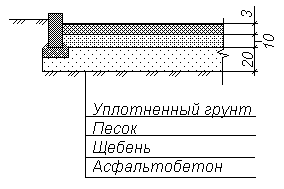 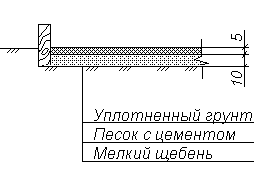 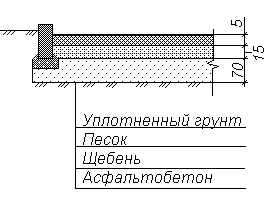 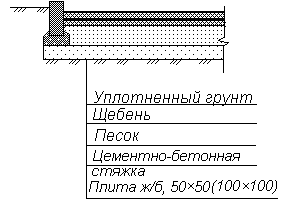 